PERANAN KERJASAMA PERTAHANAN INDONESIA-JERMAN DAN IMPLIKASINYA BAGI PEMBANGUNAN INDUSTRI PERTAHANAN DI INDONESIAThe Role of The Indonesian-German Defense Cooperation and its Implications for The Development of The Defense Industry in IndonesiaSKRIPSIDiajukan untuk Memenuhi salah Satu Syarat Dalam Menempuh Ujian Sarjana Program Strata Satu (S1) Jurusan Ilmu Hubungan InternasionalDisusun Oleh:Nita Dewi Wahyuningsih142030005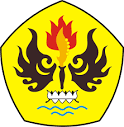 FAKULTAS ILMU SOSIAL DAN ILMU POLITIKUNIVERSITAS PASUNDANBANDUNG2018